Publicado en  el 30/12/2013 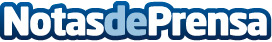 El tenis español cierra el 2013 con 85 títulos profesionales y 42 juvenilesLa temporada 2013 ha vuelto a situar al tenis español como uno de los más laureados a nivel internacional, con un total de 85 títulos logrados en los circuitos profesionales masculino y femenino ...Datos de contacto:Federació Espñola de TenisNota de prensa publicada en: https://www.notasdeprensa.es/el-tenis-espanol-cierra-el-2013-con-85-titulos_1 Categorias: Tenis http://www.notasdeprensa.es